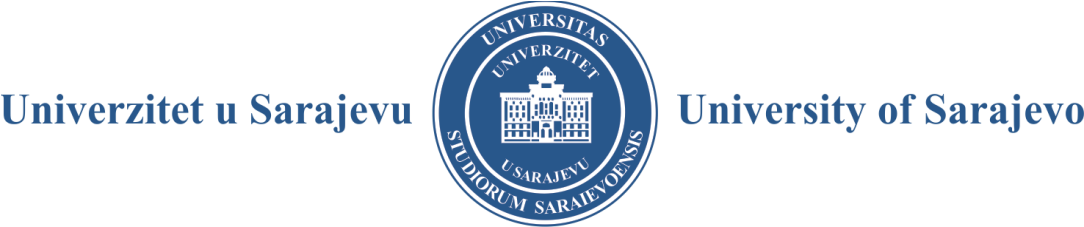 - SENAT –							                               - P r i j e d l o g -Broj: 01-................/22					Sarajevo, 29. 06. 2022. godineNa osnovu člana 130. stav 2. tačka k) Zakona o visokom obrazovanju („Službene novine Kantona Sarajevo“, broj: 33/17, 35/20, 40/20 i 39/21) i člana 59. tačka l) Statuta Univerziteta u Sarajevu, Senat Univerziteta u Sarajevu je na 48. redovnoj sjednici održanoj 29. 06. 2022. godine, d o n i o O D L U K UO IZBORU U ZVANJE REDOVNE PROFESORICEIU zvanje u zvanje redovne profesorice za oblast Socijalni rad na Univerzitetu u Sarajevu – Fakultetu političkih nauka bira se dr. Sanela Bašić. IIDr. Sanela Bašić zaključit će ugovor o radu sa Univerzitetom u Sarajevu – Fakultetom političkih nauka na neodređeno vrijeme.IIIOdluka o izboru u zvanje stupa na snagu danom donošenja.O b r a z l o ž e nj eVijeće Univerziteta u Sarajevu – Fakulteta političkih nauka na osnovu Izvještaja Komisije za pripremanje prijedloga za izbor u zvanja na sjednici održanoj 14. 06. 2022. godine utvrdilo je pozitivan prijedlog odluke o izboru dr. Sanele Bašić u zvanje redovne profesorice za oblast Socijalni rad. Nakon pozitivnog mišljenja Vijeća Grupacije društvenih nauka od 21. 06. 2022. godine, Senat Univerziteta u Sarajevu je na 48. redovnoj sjednici održanoj 29. 06. 2022. godine donio odluku da se predložena kandidatkinja izabere u zvanje redovne profesorice za oblast Socijalni rad. Postupak izbora akademskog osoblja završava se zasnivanjem radnog odnosa na način utvrđen u odredbama člana 94. Zakona o visokom obrazovanju i člana 189. Statuta Univerziteta u Sarajevu.Na osnovu naznačenog odlučeno je kao u dispozitivu. Pouka o pravnom lijeku:Protiv ove odluke nije dozvoljena žalba, ali se može pokrenuti upravni spor pred Kantonalnim sudom u Sarajevu u roku od 30 dana od dana prijema odluke.R E K T O RProf. dr. Rifat ŠkrijeljDostavljeno:Izabranoj putem Univerziteta u Sarajevu – Fakulteta političkih nauka  Univerzitetu u Sarajevu - Fakultetu političkih nauka  Službi za HRU dokumentaciju SenataArhivi 